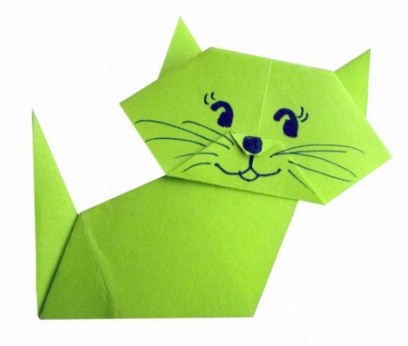 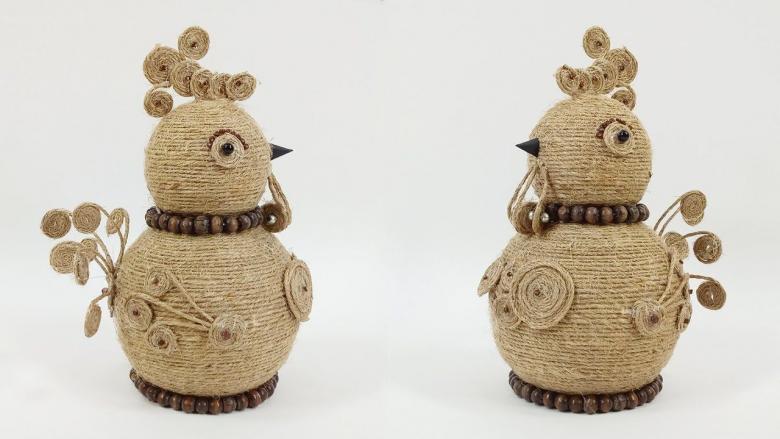 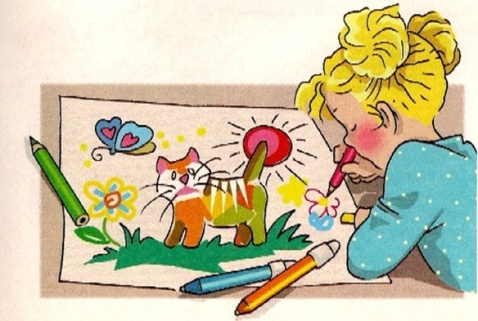 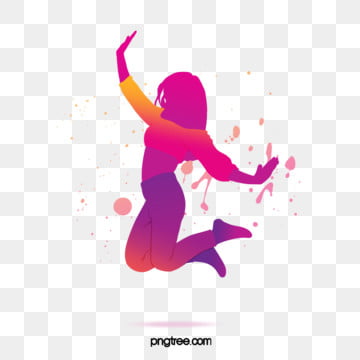 Дорогие ребята!Вот  и пришли первые каникулы в этом учебном году. Мы с вами уже привыкли встречаться на каникулах, заниматься творчеством, проводить каникулы с пользой.  Давайте продолжим эту добрую традицию. Ведь встречаться можно и виртуально. Педагоги приготовили для вас увлекательные занятия, и вы можете самостоятельно работать в любом кружке в удобное для вас время.  Присоединяйтесь к нам: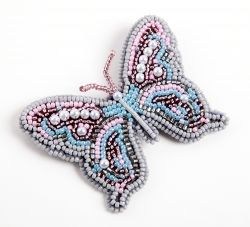 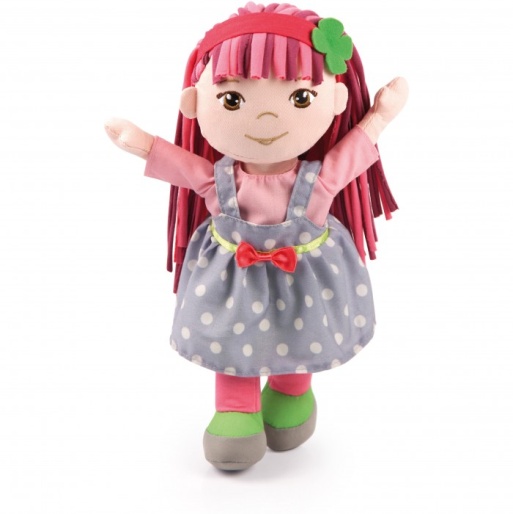 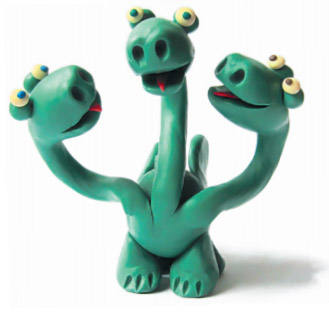 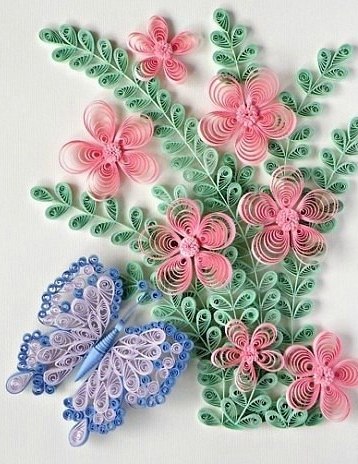 Название объединенияРуководительЛепкаКузьменко Л.Ю.БисероплетениеМайер Г.Н.ВдохновениеЗализняк Л.И.Волшебный квиллингПознякова С.А.Джутовая филиграньПопова Е.Н.Волшебная кисточкаРедько Е.В.В мире фантазий 
(изготовление кукол)Зайцева Е.С.Бумажная планетаСоколова Е.В.ФлэшмобТарахненко С.В.ОлимпДрозова А.В.Фантазия  (вышивание)Абрамова Т.Н.